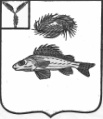 АдминистрацияДекабристского муниципального образованияЕршовского района Саратовской областиРАСПОРЯЖЕНИЕот  08.10.2015 г.								                   №65«О подготовке организаций, учреждений находящихся на территории Декабристского МО в противопожарном отношении  к осенне-зимнему периоду 2015-2016г.г.»	В соответствии со статьями 19 Федерального закона от 21.12.1994г. «69-ФЗ «О пожарной безопасности», пунктом 21 статьи 15 Федерального закона от 06.10.2003г. №131-ФЗ «Об общих принципах организации местного самоуправления в Российской Федерации», постановлением правительства Российской Федерации от 25 апреля 2012 года №390 «О противопожарном режиме», в целях предупреждения чрезвычайных ситуаций, осуществления мероприятий по защите населения Декабристского муниципального образования  от чрезвычайных ситуаций, в том числе предупреждения пожаров и обеспечения пожарной безопасности на территории образования в осенне- зимний период 2015-2016г.г.:Утвердить план мероприятий по обеспечению пожарной безопасности на территории Декабристского муниципального образования в осенне-зимний период 2015-2016г.г.;Рассмотреть вопрос об усилении противопожарной защиты объектов в осенне-зимний  период на заседании комиссии по предупреждению и ликвидации чрезвычайных ситуаций и обеспечению пожарной безопасности муниципального образования;Рекомендовать руководителям организаций, учреждений в срок до 31.10.2015г.:3.1.поручить лицам, отвечающим за пожарную безопасность провести разъяснительные беседы, противопожарные инструктажи с рабочими и служащими;3.2.организовать работу по очистке закреплённой  территории  от мусора, сухой растительности;3.3.обеспечить исправность первичных средств пожаротушения и соответствие их количества установленным нормам.Довести до сведения  собственников жилья, сельхозпроизводителей информацию о необходимости:4.1. соблюдения правил пожарной безопасности в быту;4.2.очистки закреплённой территории, полей от мусора, сухой растительности.Директору  ООО «Декабристское КХ» принять меры по обустройству (утеплению), ремонту и поддержанию в исправном состоянии источников пожарного водоснабжения (пожарных гидрантов, пожарных водоёмов), находящихся на подведомственной территории;Рекомендовать генеральному директору  ЗАО «Декабрист» обеспечить поддержание необходимой температуры воздуха в помещении, в котором хранится приспособленная пожарная техника, в целях исключения фактов замерзания воды, находящейся в ёмкости пожарного автомобиля.Контроль за исполнением настоящего  распоряжения оставляю за собой.Глава администрацииДекабристского МО					                   В.А. Андрущенко 